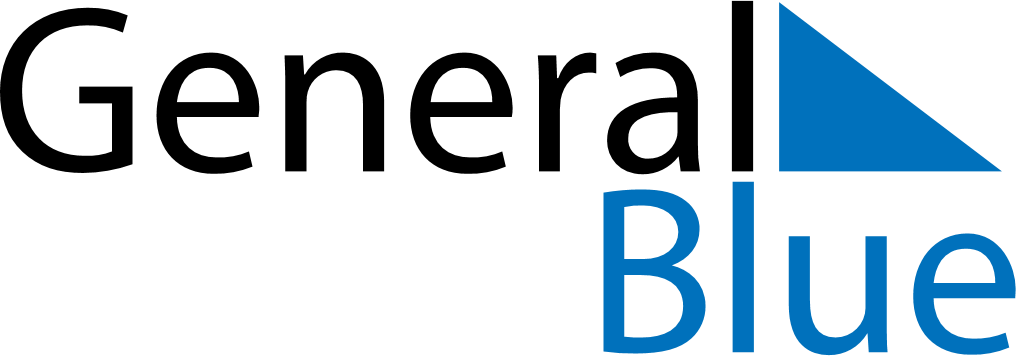 June 2026June 2026June 2026June 2026BoliviaBoliviaBoliviaMondayTuesdayWednesdayThursdayFridaySaturdaySaturdaySunday12345667Corpus ChristiTeacher’s DayTeacher’s Day891011121313141516171819202021Andean Amazonian Chaqueño New Year2223242526272728Andean Amazonic Chacoan New Year (substitutes)2930